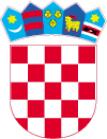 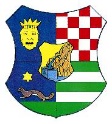                  REPUBLIKA HRVATSKA                 ZAGREBAČKA ŽUPANIJA       Upravni odjel za fondove Europske unije,          regionalnu i međunarodnu suradnjuUPUTE ZA PRIJAVITELJEna Javni poziv za sufinanciranje izrade Strategija i provedbe projekata razvoja pametnih gradova na području Zagrebačke županije u 2018. godiniI.   PREDMET I CILJ JAVNOG POZIVAPredmet Javnog poziva je sufinanciranje izrade Strategija i provedbe projekata razvoja pametnih gradova na području Zagrebačke županije u 2018. godini Zagrebačke županije u 2018. godini.Opći cilj sufinanciranja izrade Strategija i provedbe Projekata u 2018. godini je stvaranje boljih uvjeta za razvoj i ulaganje na području gradova Zagrebačke županije u programskom razdoblju 2014. - 2020. g. kao i povećanje konkurentnosti gospodarstva, razvoja poduzetništva, posebice u IKT sektoru, veće korištenje informacijskih i komunikacijskih usluga te podizanje kvalitete života građana kroz unapređenje rada javne uprave korištenjem IK tehnologija.Strategija može nositi i naziv Program/Plan/Projekt razvoja Informacijsko-komunikacijske tehnologije, a moraju sadržavati i akcijski plan svoje provedbe.II.   PRIHVATLJIVI PRIJAVITELJIPrihvatljivi prijavitelji za izradu Strategija pametnih gradova su gradovi na području Zagrebačke županije koji imaju izrađenu ili ugovorenu izradu Strategije pametnih gradova do dana podnošenja prijave na javni poziv.Prihvatljivi prijavitelji za provedbu projekata razvoja pametnih gradova na području Zagrebačke županije su gradovi s područja Zagrebačke županije koji imaju izrađenu i usvojenu Strategiju pametnih gradova do dana podnošenja prijave na javni poziv.III.   PRIHVATLJIVI TROŠKOVIPrihvatljivi troškovi za izradu Strategije su svi izdaci koji se odnose na Strategiju koja je izrađena ili čija je izrada ugovorena do dana podnošenja prijave na Javni poziv. Za izrađene Strategije dokaz je original ili ovjerena kopija računa i izvod o plaćanju. Za Strategije čija je izrada ugovorena do dana podnošenja prijave na Javni poziv dokaz je original ili ovjerena kopija Ugovora o izradi Strategije.Prihvatljivi troškovi za provedbu projekata razvoja pametnih gradova na području Zagrebačke županije su svi izdaci koji se odnose na projekte/aplikacije vezane uz razvoj i primjenu informacijsko-komunikacijske tehnologije na području grada, a koji su provedeni ili je njihova provedba ugovorena do dana podnošenja prijave na javni poziv.Za provedene projekte dokaz je original ili ovjerena kopija računa i izvod o plaćanju. Za projekte čija je izrada ugovorena do dana podnošenja prijave na Javni poziv dokaz je original ili ovjerena kopija Ugovora o provedbi projekta.Gradovima se odobreni iznos financiranja isplaćuje u roku do 15 (slovima: petnaest) dana od dana potpisivanja ugovora o sufinanciranju Strategije/Projekta (u daljnjem tekstu: Ugovor), a gradovi su  dužni prije isplate predati Županiji instrumente osiguranja utvrđene Ugovorom, kao jamstvo za namjensko trošenje odobrenog iznosa sufinanciranja.Na ovaj Javni poziv prihvatljivi prijavitelj u smislu st. 1. ove točke Odluke ne može prijaviti Strategiju/Projekt koji se sufinancira sredstvima nekog od preostalih Upravnih odjela Zagrebačke županije.Korisnici sredstava ne mogu ostvariti sredstva u slučaju neispunjenja preuzetih obveza po ranije zaključenim ugovorima sa Županijom i/ili postojanja bilo kakvih dugovanja prema Županiji.IV. VISINA IZNOSA BESPOVRATNIH POTPORAMaksimalna visina iznosa bespovratne potpore po jednoj Strategiji pametnih gradova odnosno po prijavitelju iznosi 45.000,00 kuna.Maksimalna visina iznosa bespovratne potpore po jednom projektu razvoja pametnih gradova iznosi 50.000,00 kuna.Prijavitelj može ostvariti bespovratnu potporu za maksimalno 2 (slovima: dva) projekta razvoja pametnih gradova.Visina iznosa potpore za sufinanciranje troškova izrade Strategije utvrđivat će se sukladno indeksu razvijenosti :•	Strategije/Projekti gradova VI. skupine razvijenosti do 80% iznosa vrijednosti strategije/projekta,•	Strategije/Projekti gradova VII. i VIII. skupine razvijenosti do 60% iznosa vrijednosti strategije/projekta.V.   KRITERIJ DODJELE BESPOVRATNE POTPOREKriterij za dodjelu potpore za izradu Strategija pametnih gradova i za provedbu projekata razvoja pametnih gradova je redoslijed podnošenja prijave na javni poziv.VI. NAČIN PRIJAVE ZA DODJELU POTPOREPrijava se podnosi isključivo na propisanom obrascu.VII. OBVEZA POSTUPANJA SUKLADNO UPUTAMA I TEKSTU JAVNOG POZIVAPrijavitelji su obvezni prijavu za dodjelu bespovratnih potpora za sufinanciranje izrade Strategija i provedbe projekata razvoja pametnih gradova na području Zagrebačke županije u 2018. godini, izraditi sukladno ovim Uputama i tekstu Javnog poziva, na način da prijavu ispune na obrascu za prijavu, uz prilaganje cjelokupne potrebne dokumentacije. Obrazac za prijavu dostupan je na službenoj mrežnoj  (web) stranici Županije. Prijava izrađena suprotno tekstu Javnog poziva i ovim Uputama smatrat će se neprihvatljivom i kao takva se neće razmatrati. Nepotpune prijave, prijave zaprimljene izvan roka i prijave zaprimljene nakon iskorištenja sredstava osiguranih u Proračunu Zagrebačke županije za 2018. godinu neće se razmatrati.VIII. PREGLED I OCJENA PRIJAVAPregled  i  ocjenu  pristiglih  prijava  na  Javni  poziv izvršit će, te prijedlog Odluke o odabiru projekata i dodjeli sredstava izraditi Upravni odjel Županije  za  fondove Europske unije, regionalnu i međunarodnu suradnju. Na temelju Prijedloga iz st. 1. ove točke Uputa Župan će donijeti Odluku o odabiru i dodjeli sredstava za izradu Strategija i provedbu projekata razvoja pametnih gradova županije na području Zagrebačke županije u 2018. godini.Klasa: 320-01/18-06/06Urbroj: 238/1-20-03/1-17-03Zagreb, 24. svibnja 2018.